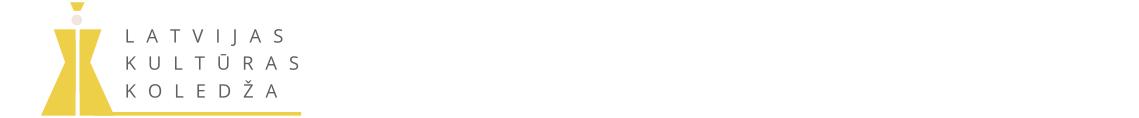 LATVIJAS KULTŪRAS AKADĒMIJAS LATVIJAS KULTŪRAS KOLEDŽAKultūras menedžeru ar specializācijuMEDIJU PRODUCĒŠANĀ3. Prakses uzdevumi2.kursa 4.semestris - 4 kredītpunkti Prakses norises laiks - 4 nedēļas.Analizēt kultūras organizācijas darbību un realizētos projektus.UZDEVUMI SPECIALITĀTĒ:           Mērķis: Iegūt vispārēju priekšstatu par projektu plānošanu un realizēšanu kultūras organizācijā, kā arī  integrētās mārketinga komunikācijas instrumentu pielietošanu praksē.          Uzdevumi:Izvērtēt prakses organizācijā īstenotos projektus, vienu no tiem analizēt detalizēti.Analizēt projekta komandas  iekšējās komunikācijas efektivitāti.		Raksturot projekta plānošanas metodes.Analizēt projekta finanšu avotus un to izlietojumu.Analizēt projektā/organizācijā izmantoto sponsoru piesaistes stratēģiju un metodes, Raksturot sadarbību ar sponsoriem (minot konkrētus piemērus) un sasniegtos rezultātus.Analizēt integrētās mārketinga komunikācijas metožu pielietojumu projektā.UZDEVUMI SPECIALIZĀCIJĀ:Piedalīties mediju projekta/ produkta izveides procesā, plānošanā un to praktiskā realizēšanā: mērķu un uzdevumu uzstādīšana, budžeta sastādīšana, mediju plāna izveide, vizuālā un tekstuālā materiāla izstrāde.Analizēt mediju projekta/ produkta sabiedrisko attiecību un virtuālās vides aktivitāšu efektivitātes: atbilstību, mērķauditoriju, kreativitāti, profesionālitāti, apmeklējumu, atsauksmes.Veikt analīzi mediju projekta/ produkta virtuālās vides aktivitāšu efektivitātes izvērtēšanā. Ieteicamās prakses vietas (skatīt LKA LKK mājas lapā www.kulturaskoledza.lv, sadaļā Prakses)Prakses uzdevumi un dokumentācija (prakses nolikums, līgums, atskaites titullapa, raksturojuma veidlapa, uzdevumi, prakses vietu saraksts) ir pieejama elektroniskā formātā LKA LKK mājas lapā www.kulturaskoledza.lv sadaļā Prakses.Saskaņā ar LKA LKK Prakses nolikumu līgums ar prakses vietu 3 eksemplāros jāiesniedz Studiju daļā (14.kabinets) 1 nedēļu pirms prakses sākuma.Darba prakses noslēgumā Studiju daļā (14.kabinets) jāiesniedz rakstiska atskaite par prakses uzdevumu izpildi (atskaites nodošanas termiņu skatīt LKA LKK mājas lapā www.kulturaskoledza.lv sadaļā Prakses-Aktualitātes).